113年度桃園市推動環境教育補助個人計畫目的桃園市為網羅及培育環境教育人才，及強化各級環境教育工作者之環境教育素養，特訂頒本補助辦法，以鼓勵從事環境教育相關工作者取得認證，進而提升本市環境教育水準及闡揚永續發展理念。主辦機關桃園市政府環境保護局（以下簡稱本局）。補助對象設籍於本市並符合下列條件之一者，可申請本補助計畫：具有本市核發之環境教育志工證人員。截至112年12月31日前服勤資歷至少達2年(含)以上之環境保護志工，由所屬服務單位推薦。於本市環境教育設施場所擔任環境教育相關工作者，任職該環境教育設施場所滿2年（含）以上，由環境教育設施場所進行推薦。補助條件及金額申請人員須完成113年度環境教育人員認證訓練（研習）課程，並取得環境教育人員認證。不補助跨領域參訓之已獲環境教育人員認證者（以環境教育認證系統為準）。完成環教機構訓練課程且獲認證者，補助課程費用最高50%。五、申請時間及應備文件申請時間：計畫公告日起至113年7月1日止（以機關收文日為憑），若經費用罄，則不受理申請，並另行公告已額滿。最遲應於上課日期前15日提出申請（如5月1日開課，應於4月15日前提出申請），並經本局核定後，始可獲得補助。應備文件： 以公文方式檢附以下資料郵寄或親送本局（330桃園市桃園區法治路1號）收文櫃台，並於信件封面註明為「桃園市推動環境教育補助個人計畫申請」：申請補助公文。補助環境教育人員認證申請表（附件1）。資格佐證文件本市核發之環境教育志工證（補助對象第一項）。單位推薦函（補助對象第二、三項，推薦函如附件2）。六、審查作業程序及標準由本局進行書面審查，凡符合本補助辦法者，依送件並補正完成之先後順序核予補助。七、經費核撥申請者於取得證書後，以公文方式於113年11月1日前（以機關收文日為憑），檢附以下資料寄（親）送本局（330桃園市桃園區法治路1號）收文櫃台，並於信件封面註明「桃園市推動環境教育補助個人計畫核銷資料」：申請補助經費核銷公文。核銷申請表正本（附件3）。113年環教機構訓練或研習班繳費收據，繳款人需與核定受補助人員為同一人（影本）。金融機構帳戶存摺封面（影本）。中央主管機關核發之環境教育人員證書（影本）。檢附相關文件影本，請加蓋申請人員私章。檢送核銷文件前，應完成線上問卷調查表（https://reurl.cc/EGrxOK）填寫。於113年11月1日前尚未取得環境教育人員證書者：應於113年11月8日前（以機關收文日為憑），檢送113年環教機構訓練或研習班繳費收據影本至本局辦理補助款保留作業，未申請者，不予補助。最晚應於113年12月10日前（以機關收文日為憑），檢附第七條第（一）項核銷資料，送達本局辦理核銷，逾期者不予補助。受補助人員應妥善保存環教機構訓練或研習班繳費收據，本局得定期或不定期以書面審查或實地抽等方式進行查核。其他相關問題，請依本補助辦法為主，或洽本計畫委辦單位-鼎澤科技有限公司侯小姐（03-2289927）詢問。九、相關附件附件1：113年度桃園市推動環境教育補助個人計畫申請表 附件2：推薦函附件3：113年度桃園市推動環境教育補助個人計畫核銷申請表■公文範例供參。（申請補助、請領補助經費核銷及保留補助款）附件1  113年度桃園市推動環境教育補助個人計畫申請表（雙面列印）備註：1.申請截止日為113年7月1日止（以機關收文日為憑）截止，且須於開課前15日提出申請（如5月1日開課，應於4月15日前提出申請），若經費用罄，則不受理申請，並另行公告已額滿。2.本案如有相關疑問，請逕洽本局委辦單位－鼎澤科技有限公司，聯絡電話：（03）228-9927侯小姐附件2推薦函本單位推薦（被推薦人姓名）申請貴局113年度桃園市推動環境教育補助個人計畫補助款。查（被推薦人姓名）自○年○月○日至○年○月○日間於本單位服勤達2年以上，於其間實際從事環境教育相關工作，包括○○○○○○○○○○○○○○○○○○○○，恐口說無憑，在此特別聲明並予推薦之。推薦單位：                                                    （蓋章）單位主管（職稱）：                                       （簽名及蓋章）單位電話：單位地址：中華民國   113 年        月            日附件3113年度桃園市推動環境教育補助個人計畫核銷申請表（雙面列印）申請補助公文★最遲應於上（開）課日期前15日提出申請（如5月1日開課，應於4月15日前提出申請）受文者：桃園市政府環境保護局地址：桃園市桃園區法治路1號日期：中華民國113年    月    日主旨：為申請113年度桃園市推動環境教育補助個人計畫補助經費事宜，請查照。說明：檢附相關申請資料如附。申請人：          (簽名及蓋章)電話：地址：核銷公文(環境教育人員證書取得後於11月1日前提出)受文者：桃園市政府環境保護局地址：桃園市桃園區法治路1號日期：中華民國113年    月    日主旨：為申請113年度桃園市推動環境教育補助個人計畫補助經費核銷事宜，請查照。說明：本人業已完成環境教育認證人員訓練，檢附相關核銷資料如附。申請人：          (簽名及蓋章)電話：地址：保留公文(於113年11月1日前尚未取得環境教育人員證書者，需11月8日前提出)受文者：桃園市政府環境保護局地址：桃園市桃園區法治路1號日期：中華民國113年    月    日主旨：為申請113年度桃園市推動環境教育補助個人計畫補助經費保留事宜，請查照。說明：按本人申請貴局113年度桃園市推動環境教育補助個人計畫補助經費業經核定在案。本人業已完成環境教育認證人員訓練，惟迄今尚未接獲中央主管機關核發之環境教育人員認證證明文件，恐無法於113年11月1日前之期限內提出核銷申請；為維護自身權益，特懇請同意於本年度內保留補助經費，本人將於12月10日前完成核銷申請。檢附原核定公文供參。申請人：                          (簽名及蓋章)電話：地址： 編號（由本局填寫）收件日（由本局填寫）收件日（由本局填寫）姓名  身分證字號出生年月日出生年月日民國     年     月      日民國     年     月      日民國     年     月      日具有本市核發之環境教育志工證人員□是，志工證黏貼於右編號：□是，志工證黏貼於右編號：□是，志工證黏貼於右編號：桃園市政府環保局環境教育志工證黏貼處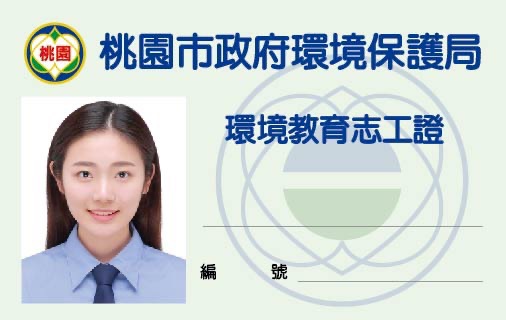 桃園市政府環保局環境教育志工證黏貼處桃園市政府環保局環境教育志工證黏貼處桃園市政府環保局環境教育志工證黏貼處桃園市政府環保局環境教育志工證黏貼處具有本市核發之環境教育志工證人員□否；檢附推薦函如后□否；檢附推薦函如后□否；檢附推薦函如后桃園市政府環保局環境教育志工證黏貼處桃園市政府環保局環境教育志工證黏貼處桃園市政府環保局環境教育志工證黏貼處桃園市政府環保局環境教育志工證黏貼處桃園市政府環保局環境教育志工證黏貼處推薦單位預計參訓班別限補助未取得跨領域環境教育人員認證申請：□訓練班□研習班機構名稱： 報名日期：上課日期：113/      /      /      ~113/      /      /     費用：上課（學習）時數：★最遲應於上課日期前15日提出申請（如5月1日開課，應於4月15日前提出申請）限補助未取得跨領域環境教育人員認證申請：□訓練班□研習班機構名稱： 報名日期：上課日期：113/      /      /      ~113/      /      /     費用：上課（學習）時數：★最遲應於上課日期前15日提出申請（如5月1日開課，應於4月15日前提出申請）限補助未取得跨領域環境教育人員認證申請：□訓練班□研習班機構名稱： 報名日期：上課日期：113/      /      /      ~113/      /      /     費用：上課（學習）時數：★最遲應於上課日期前15日提出申請（如5月1日開課，應於4月15日前提出申請）限補助未取得跨領域環境教育人員認證申請：□訓練班□研習班機構名稱： 報名日期：上課日期：113/      /      /      ~113/      /      /     費用：上課（學習）時數：★最遲應於上課日期前15日提出申請（如5月1日開課，應於4月15日前提出申請）限補助未取得跨領域環境教育人員認證申請：□訓練班□研習班機構名稱： 報名日期：上課日期：113/      /      /      ~113/      /      /     費用：上課（學習）時數：★最遲應於上課日期前15日提出申請（如5月1日開課，應於4月15日前提出申請）限補助未取得跨領域環境教育人員認證申請：□訓練班□研習班機構名稱： 報名日期：上課日期：113/      /      /      ~113/      /      /     費用：上課（學習）時數：★最遲應於上課日期前15日提出申請（如5月1日開課，應於4月15日前提出申請）限補助未取得跨領域環境教育人員認證申請：□訓練班□研習班機構名稱： 報名日期：上課日期：113/      /      /      ~113/      /      /     費用：上課（學習）時數：★最遲應於上課日期前15日提出申請（如5月1日開課，應於4月15日前提出申請）限補助未取得跨領域環境教育人員認證申請：□訓練班□研習班機構名稱： 報名日期：上課日期：113/      /      /      ~113/      /      /     費用：上課（學習）時數：★最遲應於上課日期前15日提出申請（如5月1日開課，應於4月15日前提出申請）聯絡資料戶籍地址（請務必填寫）： 通訊地址：□同戶籍地電話：                         分機                             行動電話：Email：（請務必填寫）戶籍地址（請務必填寫）： 通訊地址：□同戶籍地電話：                         分機                             行動電話：Email：（請務必填寫）戶籍地址（請務必填寫）： 通訊地址：□同戶籍地電話：                         分機                             行動電話：Email：（請務必填寫）戶籍地址（請務必填寫）： 通訊地址：□同戶籍地電話：                         分機                             行動電話：Email：（請務必填寫）戶籍地址（請務必填寫）： 通訊地址：□同戶籍地電話：                         分機                             行動電話：Email：（請務必填寫）戶籍地址（請務必填寫）： 通訊地址：□同戶籍地電話：                         分機                             行動電話：Email：（請務必填寫）戶籍地址（請務必填寫）： 通訊地址：□同戶籍地電話：                         分機                             行動電話：Email：（請務必填寫）戶籍地址（請務必填寫）： 通訊地址：□同戶籍地電話：                         分機                             行動電話：Email：（請務必填寫）審查資料審查資料1.□申請補助公文（詳範例）。2.□申請表（本表）。3.□單位推薦函（參考範例詳附件2，具有本市核發之環境教育志工證人員免付）。1.□申請補助公文（詳範例）。2.□申請表（本表）。3.□單位推薦函（參考範例詳附件2，具有本市核發之環境教育志工證人員免付）。1.□申請補助公文（詳範例）。2.□申請表（本表）。3.□單位推薦函（參考範例詳附件2，具有本市核發之環境教育志工證人員免付）。1.□申請補助公文（詳範例）。2.□申請表（本表）。3.□單位推薦函（參考範例詳附件2，具有本市核發之環境教育志工證人員免付）。1.□申請補助公文（詳範例）。2.□申請表（本表）。3.□單位推薦函（參考範例詳附件2，具有本市核發之環境教育志工證人員免付）。1.□申請補助公文（詳範例）。2.□申請表（本表）。3.□單位推薦函（參考範例詳附件2，具有本市核發之環境教育志工證人員免付）。1.□申請補助公文（詳範例）。2.□申請表（本表）。3.□單位推薦函（參考範例詳附件2，具有本市核發之環境教育志工證人員免付）。（身分證影本正面黏貼處）★申請受補助人員需與報名繳款人為同一人(非推薦單位)（身分證影本正面黏貼處）★申請受補助人員需與報名繳款人為同一人(非推薦單位)（身分證影本正面黏貼處）★申請受補助人員需與報名繳款人為同一人(非推薦單位)（身分證影本正面黏貼處）★申請受補助人員需與報名繳款人為同一人(非推薦單位)（身分證影本正面黏貼處）★申請受補助人員需與報名繳款人為同一人(非推薦單位)（身分證影本背面黏貼處）★申請受補助人員需與報名繳款人為同一人(非推薦單位)（身分證影本背面黏貼處）★申請受補助人員需與報名繳款人為同一人(非推薦單位)（身分證影本背面黏貼處）★申請受補助人員需與報名繳款人為同一人(非推薦單位)（身分證影本背面黏貼處）★申請受補助人員需與報名繳款人為同一人(非推薦單位)審查結果審查結果審查結果書面審查書面審查書面審查書面審查初核□合格（□正取□備取）編號：□不合格：   ○資格條件不合      □年資□跨領域   ○證件不齊   ○其他□合格（□正取□備取）編號：□不合格：   ○資格條件不合      □年資□跨領域   ○證件不齊   ○其他□合格（□正取□備取）編號：□不合格：   ○資格條件不合      □年資□跨領域   ○證件不齊   ○其他書面審查書面審查書面審查書面審查初核□合格（□正取□備取）編號：□不合格：   ○資格條件不合      □年資□跨領域   ○證件不齊   ○其他□合格（□正取□備取）編號：□不合格：   ○資格條件不合      □年資□跨領域   ○證件不齊   ○其他□合格（□正取□備取）編號：□不合格：   ○資格條件不合      □年資□跨領域   ○證件不齊   ○其他書面審查書面審查書面審查書面審查複核原申請編號（由本局填寫）原申請編號（由本局填寫）收件日期：（由本局填寫）收件日期：（由本局填寫）收件日期：（由本局填寫）申請人姓名：                                   電    話：                                  戶籍地：扣繳憑單投送地址：□同戶籍地姓名：                                   電    話：                                  戶籍地：扣繳憑單投送地址：□同戶籍地姓名：                                   電    話：                                  戶籍地：扣繳憑單投送地址：□同戶籍地姓名：                                   電    話：                                  戶籍地：扣繳憑單投送地址：□同戶籍地姓名：                                   電    話：                                  戶籍地：扣繳憑單投送地址：□同戶籍地參訓資料取得方式：□研習□訓練機構名稱：收據編號：收據日期：繳納金額：取得方式：□研習□訓練機構名稱：收據編號：收據日期：繳納金額：證書資料1.證書效期：中華民國113年  月  日至年  月    日2.證書編號：1.證書效期：中華民國113年  月  日至年  月    日2.證書編號：核銷文件□1.核銷申請公文（詳範例）。□2.核銷申請表（本表）□3.金融機構帳戶存摺封面影本（黏貼於后,蓋印）戶名（★核定受補助者）：                         匯款銀行：帳號：                                               銀行代碼（7碼）：                           □4.113年環教機構訓練(研習)班繳費收據影本（★繳款人需為核定受補助人員，黏貼於后）□5.中央主管機關核發之環境教育人員認證證明文件影本（蓋印，與正本相符）□1.核銷申請公文（詳範例）。□2.核銷申請表（本表）□3.金融機構帳戶存摺封面影本（黏貼於后,蓋印）戶名（★核定受補助者）：                         匯款銀行：帳號：                                               銀行代碼（7碼）：                           □4.113年環教機構訓練(研習)班繳費收據影本（★繳款人需為核定受補助人員，黏貼於后）□5.中央主管機關核發之環境教育人員認證證明文件影本（蓋印，與正本相符）□1.核銷申請公文（詳範例）。□2.核銷申請表（本表）□3.金融機構帳戶存摺封面影本（黏貼於后,蓋印）戶名（★核定受補助者）：                         匯款銀行：帳號：                                               銀行代碼（7碼）：                           □4.113年環教機構訓練(研習)班繳費收據影本（★繳款人需為核定受補助人員，黏貼於后）□5.中央主管機關核發之環境教育人員認證證明文件影本（蓋印，與正本相符）□1.核銷申請公文（詳範例）。□2.核銷申請表（本表）□3.金融機構帳戶存摺封面影本（黏貼於后,蓋印）戶名（★核定受補助者）：                         匯款銀行：帳號：                                               銀行代碼（7碼）：                           □4.113年環教機構訓練(研習)班繳費收據影本（★繳款人需為核定受補助人員，黏貼於后）□5.中央主管機關核發之環境教育人員認證證明文件影本（蓋印，與正本相符）□1.核銷申請公文（詳範例）。□2.核銷申請表（本表）□3.金融機構帳戶存摺封面影本（黏貼於后,蓋印）戶名（★核定受補助者）：                         匯款銀行：帳號：                                               銀行代碼（7碼）：                           □4.113年環教機構訓練(研習)班繳費收據影本（★繳款人需為核定受補助人員，黏貼於后）□5.中央主管機關核發之環境教育人員認證證明文件影本（蓋印，與正本相符）核銷文件□1.核銷申請公文（詳範例）。□2.核銷申請表（本表）□3.金融機構帳戶存摺封面影本（黏貼於后,蓋印）戶名（★核定受補助者）：                         匯款銀行：帳號：                                               銀行代碼（7碼）：                           □4.113年環教機構訓練(研習)班繳費收據影本（★繳款人需為核定受補助人員，黏貼於后）□5.中央主管機關核發之環境教育人員認證證明文件影本（蓋印，與正本相符）□1.核銷申請公文（詳範例）。□2.核銷申請表（本表）□3.金融機構帳戶存摺封面影本（黏貼於后,蓋印）戶名（★核定受補助者）：                         匯款銀行：帳號：                                               銀行代碼（7碼）：                           □4.113年環教機構訓練(研習)班繳費收據影本（★繳款人需為核定受補助人員，黏貼於后）□5.中央主管機關核發之環境教育人員認證證明文件影本（蓋印，與正本相符）□1.核銷申請公文（詳範例）。□2.核銷申請表（本表）□3.金融機構帳戶存摺封面影本（黏貼於后,蓋印）戶名（★核定受補助者）：                         匯款銀行：帳號：                                               銀行代碼（7碼）：                           □4.113年環教機構訓練(研習)班繳費收據影本（★繳款人需為核定受補助人員，黏貼於后）□5.中央主管機關核發之環境教育人員認證證明文件影本（蓋印，與正本相符）□1.核銷申請公文（詳範例）。□2.核銷申請表（本表）□3.金融機構帳戶存摺封面影本（黏貼於后,蓋印）戶名（★核定受補助者）：                         匯款銀行：帳號：                                               銀行代碼（7碼）：                           □4.113年環教機構訓練(研習)班繳費收據影本（★繳款人需為核定受補助人員，黏貼於后）□5.中央主管機關核發之環境教育人員認證證明文件影本（蓋印，與正本相符）□1.核銷申請公文（詳範例）。□2.核銷申請表（本表）□3.金融機構帳戶存摺封面影本（黏貼於后,蓋印）戶名（★核定受補助者）：                         匯款銀行：帳號：                                               銀行代碼（7碼）：                           □4.113年環教機構訓練(研習)班繳費收據影本（★繳款人需為核定受補助人員，黏貼於后）□5.中央主管機關核發之環境教育人員認證證明文件影本（蓋印，與正本相符）切結證明及領據欄本人已詳閱113年度桃園市推動環境教育補助個人計畫。本人聲明申請表所附文件皆與正本相符，且申請資格符合公告事項，如有不實願負一切法律責任。已完成線上問卷調查表(https://reurl.cc/EGrxOK)填寫。(本局填寫，查證結果)  □已填□未填通知補填(日期：      )□通知後完成補填(日期：        )茲收到113年度桃園市推動環境教育補助個人計畫補助款。申  請  人：                                       （簽名及蓋章）身份證字號：開立日期：                   年                             月                            日本人已詳閱113年度桃園市推動環境教育補助個人計畫。本人聲明申請表所附文件皆與正本相符，且申請資格符合公告事項，如有不實願負一切法律責任。已完成線上問卷調查表(https://reurl.cc/EGrxOK)填寫。(本局填寫，查證結果)  □已填□未填通知補填(日期：      )□通知後完成補填(日期：        )茲收到113年度桃園市推動環境教育補助個人計畫補助款。申  請  人：                                       （簽名及蓋章）身份證字號：開立日期：                   年                             月                            日本人已詳閱113年度桃園市推動環境教育補助個人計畫。本人聲明申請表所附文件皆與正本相符，且申請資格符合公告事項，如有不實願負一切法律責任。已完成線上問卷調查表(https://reurl.cc/EGrxOK)填寫。(本局填寫，查證結果)  □已填□未填通知補填(日期：      )□通知後完成補填(日期：        )茲收到113年度桃園市推動環境教育補助個人計畫補助款。申  請  人：                                       （簽名及蓋章）身份證字號：開立日期：                   年                             月                            日本人已詳閱113年度桃園市推動環境教育補助個人計畫。本人聲明申請表所附文件皆與正本相符，且申請資格符合公告事項，如有不實願負一切法律責任。已完成線上問卷調查表(https://reurl.cc/EGrxOK)填寫。(本局填寫，查證結果)  □已填□未填通知補填(日期：      )□通知後完成補填(日期：        )茲收到113年度桃園市推動環境教育補助個人計畫補助款。申  請  人：                                       （簽名及蓋章）身份證字號：開立日期：                   年                             月                            日本人已詳閱113年度桃園市推動環境教育補助個人計畫。本人聲明申請表所附文件皆與正本相符，且申請資格符合公告事項，如有不實願負一切法律責任。已完成線上問卷調查表(https://reurl.cc/EGrxOK)填寫。(本局填寫，查證結果)  □已填□未填通知補填(日期：      )□通知後完成補填(日期：        )茲收到113年度桃園市推動環境教育補助個人計畫補助款。申  請  人：                                       （簽名及蓋章）身份證字號：開立日期：                   年                             月                            日環教機構訓練或研習班費用環教機構訓練或研習班費用新臺幣                元申請本基金補助經費(最高為訓練費用50%)申請本基金補助經費(最高為訓練費用50%)新臺幣              元附件黏貼處金融機構帳戶存摺封面黏貼處（影本/蓋章）金融機構帳戶存摺封面黏貼處（影本/蓋章）金融機構帳戶存摺封面黏貼處（影本/蓋章）金融機構帳戶存摺封面黏貼處（影本/蓋章）金融機構帳戶存摺封面黏貼處（影本/蓋章）附件黏貼處環教機構訓練或研習班繳費收據黏貼處（影本/蓋章）★申請人員需與報名繳款人為同一人(推薦單位)環教機構訓練或研習班繳費收據黏貼處（影本/蓋章）★申請人員需與報名繳款人為同一人(推薦單位)環教機構訓練或研習班繳費收據黏貼處（影本/蓋章）★申請人員需與報名繳款人為同一人(推薦單位)環教機構訓練或研習班繳費收據黏貼處（影本/蓋章）★申請人員需與報名繳款人為同一人(推薦單位)環教機構訓練或研習班繳費收據黏貼處（影本/蓋章）★申請人員需與報名繳款人為同一人(推薦單位)審核結果（由本局填寫）□符合□不符合同意核撥申請補助金額新臺幣                    元整承辦人承辦人